Prepositions of Place Exercises With Pictures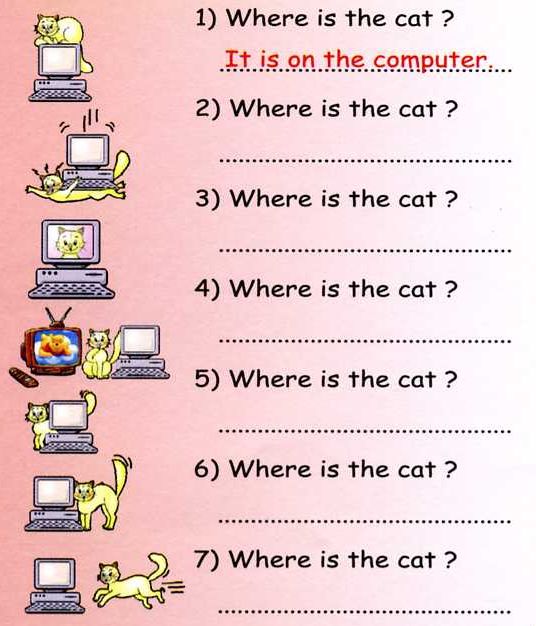 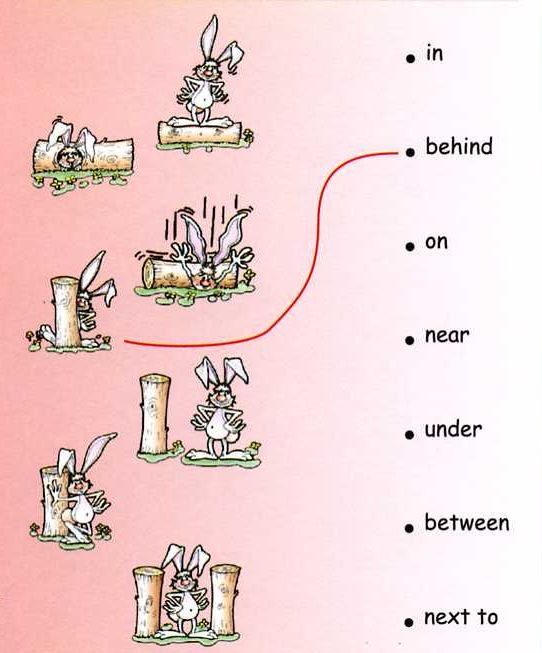 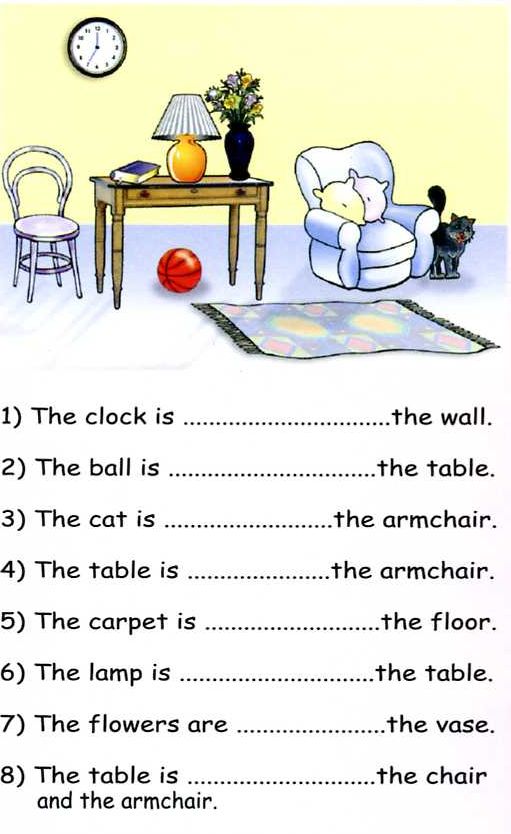 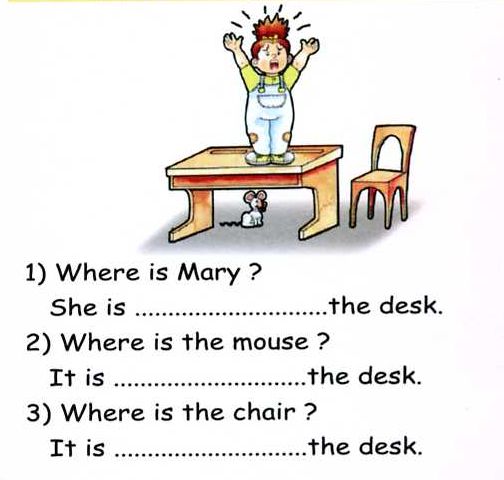 